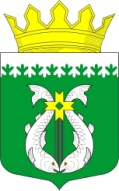 РОССИЙСКАЯ ФЕДЕРАЦИЯРЕСПУБЛИКА КАРЕЛИЯАДМИНИСТРАЦИЯСУОЯРВСКОГО МУНИЦИПАЛЬНОГО ОКРУГАПОСТАНОВЛЕНИЕ00.00.0000                                                                          		         № 000Об утверждении Административного регламента по предоставлению администрацией Суоярвского муниципального округа муниципальной услуги «Выдача решений о переводе жилого помещения в нежилое или нежилого помещения в жилое помещение»В соответствии с Федеральным законом Российской Федерации от 27.07.2010 года № 210-ФЗ «Об организации предоставления государственных и муниципальных услуг», постановлением Администрации Суоярвского муниципального округа от 13.02.2023 № 165 «Об утверждении Порядка разработки и утверждения административных регламентов предоставления муниципальных услуг администрацией Суоярвского муниципального округа».1. Утвердить административный регламент по предоставлению муниципальной услуги «Выдача решений о переводе жилого помещения в нежилое или нежилого помещения в жилое помещение» (прилагается).2. Признать утратившим силу постановление администрации муниципального образования «Суоярвский район» от 01.08.2016 № 359 «Об утверждении административного регламента по предоставлению муниципальной услуги «Выдача решений о переводе жилого помещения в нежилое или нежилого помещения в жилое помещение».	3. Настоящее постановление разместить на официальном интернет-портале Суоярвского муниципального округа в информационно-телекоммуникационной сети и «Интернет».4. Настоящее постановление вступает в силу после его официального опубликования (обнародования) в газете «Суоярвский вестник».	5. Контроль за исполнением постановления возложить на первого заместителя главы администрации Суоярвского муниципального округа С.С. Денисова.Глава Суоярвскогомуниципального округа                                                                     Р.В. ПетровРазослать: Дело, МКУ «ЦУМИ и ЗР Суоярвского района»Приложение к Постановлению     Администрации Суоярвского муниципального округа    от 00.00.0000 № 000АДМИНИСТРАТИВНЫЙ РЕГЛАМЕНТпо предоставлению муниципальной услуги «Выдача решений о переводе жилого помещения в нежилое или нежилого помещения в жилое помещение»1. Общие положенияПредмет регулирования Административного регламента.1.1. Административный регламент Администрации Суоярвского муниципального округа по предоставлению муниципальной услуги "Выдача решений о переводе жилого помещения в нежилое или нежилого помещения в жилое помещение" (далее соответственно - Административный регламент, муниципальная услуга) устанавливает порядок и стандарт предоставления муниципальной услуги.Административный регламент определяет порядок, сроки и последовательность выполнения административных процедур по предоставлению муниципальной услуги, требования к порядку их выполнения, в том числе особенности выполнения административных процедур в электронной форме, а также особенности выполнения административных процедур в многофункциональных центрах предоставления муниципальных услуг (далее - МФЦ), формы контроля за предоставлением муниципальной услуги, досудебный (внесудебный) порядок обжалования решений и действий (бездействий) органа местного самоуправления, должностных лиц органа местного самоуправления, работников МФЦ.1.2. Круг заявителей.Муниципальная услуга предоставляется собственнику помещения в многоквартирном доме или уполномоченному им лицу (далее - заявитель).1.3. Требования к порядку информирования о предоставлении муниципальной услуги.1.3.1. Информация о порядке и условиях информирования предоставления муниципальной услуги предоставляется:1) ответственным за предоставление муниципальной услуги, является МКУ «ЦУМИ и ЗР Суоярвского района» (далее - уполномоченный орган) при непосредственном обращении заявителя или его представителя в уполномоченный орган или посредством телефонной связи, в том числе путем размещения на официальном интернет-портале уполномоченного органа в информационно-телекоммуникационной сети Интернет (далее - официальный интернет-портал уполномоченного органа);2) путем размещения в федеральной государственной информационной системе "Единый портал государственных и муниципальных услуг (функций)" (далее - ЕПГУ) https://www.gosuslugi.ru/ ;4) путем размещения на информационном стенде в помещении уполномоченного органа, в информационных материалах (брошюры, буклеты, листовки, памятки);5) путем публикации информационных материалов в средствах массовой информации;6) посредством ответов на письменные обращения;7) сотрудником отдела МФЦ в соответствии с пунктом 6.3 настоящего Административного регламента.Ответ на телефонный звонок должен содержать информацию о наименовании органа, в который обратился заявитель, фамилию, имя, отчество (последнее - при наличии) и должность специалиста, принявшего телефонный звонок. При невозможности принявшего звонок специалиста самостоятельно ответить на поставленные вопросы телефонный звонок переадресовывается (переводится) на другое должностное лицо или обратившемуся гражданину сообщается номер телефона, по которому он может получить необходимую информацию.В случае поступления от заявителя обращения в письменной (электронной) форме ответ на обращение направляется также в письменной (электронной) форме не позднее 30 календарных дней со дня регистрации обращения. При направлении ответа указывается должность лица, подписавшего ответ, а также фамилия, имя, отчество (последнее - при наличии) и номер телефона исполнителя.1.3.2. Справочная информация о местонахождении, графике работы, контактных телефонах уполномоченного органа, адресе электронной почты уполномоченного органа размещена на официальном сайте уполномоченного органа, ЕПГУ,Справочная информация о местонахождении, графике работы, контактных телефонах МФЦ, адресе электронной почты МФЦ размещена на официальном сайте МФЦ.Почтовый адрес: 186870, г. Суоярви, ул. Шельшакова, д.6Официальный интернет-портал: http://suojarvi.ru/.Адрес электронной почты: suodistrict@onego.ru График приема заявителей:			 понедельник – четверг с 9 час. 00 мин. до 17 час. 15 мин.,			 пятница - с 9 час. 00 мин. до 17 час. 00 мин.,			 перерыв на обед с 13 час. 00 мин. до 14 час. 00 мин.                           выходные - суббота, воскресенье.Структурным подразделением администрации, участвующим в предоставлении услуги, является муниципальное казенное учреждение «Центр по управлению муниципальным имуществом и земельными ресурсами Суоярвского района», контактные телефоны: 8 (81457) 5-16-58, 5-14-05.2. Стандарт предоставления муниципальной услуги2.1. Наименование муниципальной услуги.Наименование муниципальной услуги - Выдача решений о переводе жилого помещения в нежилое или нежилого помещения в жилое помещение.2.2. Наименование органа, предоставляющего муниципальную услугу.МФЦ участвует в предоставлении муниципальной услуги в части:1) информирования по вопросам предоставления муниципальной услуги;2) приема заявлений и документов, необходимых для предоставления муниципальной услуги;- выдачи результата предоставления муниципальной услуги.В предоставлении муниципальной услуги в рамках межведомственного информационного взаимодействия участвует Управление Федеральной службы государственной регистрации, кадастра и картографии по Республике Карелия, Управление Федеральной налоговой службы России по Республике Карелия, управляющие организации города, ГУП РК РГЦ "Недвижимость", специализированные государственные и муниципальные организации технической инвентаризации, другие организации и предприятия, необходимые для предоставления муниципальной услуги.Заявитель вправе подать заявление о переводе помещения через МФЦ, в соответствии с соглашением о взаимодействии между МФЦ и уполномоченным органом, почтовым отправлением или с помощью ЕПГУ, по форме согласно приложению N 2 к настоящему Административному регламенту.Запрещается требовать от заявителя:- осуществления действий, в том числе согласований, необходимых для получения муниципальной услуги и связанных с обращением в иные государственные органы, органы местного самоуправления, организации, за исключением получения услуг и получения документов и информации, предоставляемых в результате предоставления таких услуг, включенных в перечень услуг, которые являются необходимыми и обязательными для предоставления муниципальной услуги;- представления документов и информации или осуществления действий, представление или осуществление которых не предусмотрено нормативными правовыми актами, регулирующими отношения, возникающие в связи с предоставлением муниципальной услуги;- представления информации и документов, в том числе подтверждающих внесение заявителем платы за предоставление муниципальной услуги, которые в соответствии с нормативными правовыми актами Российской Федерации, Республики Карелия, муниципальными правовыми актами администрации Суоярвского муниципального округа находятся в распоряжении органов, предоставляющих муниципальную услугу, и (или) подведомственных органу местного самоуправления организаций, участвующих в предоставлении муниципальных услуг, за исключением документов, указанных в части 6 статьи 7 Федерального закона;- представления документов и информации, отсутствие и (или) недостоверность которых не указывались при первоначальном отказе в приеме документов, необходимых для предоставления муниципальной услуги, либо в предоставлении муниципальной услуги, за исключением случаев, предусмотренных пунктом 4 части 1 статьи 7 Федерального закона от 27.07.2010 N 210-ФЗ "Об организации предоставления государственных и муниципальных услуг";- предоставления на бумажном носителе документов и информации, электронные образы которых ранее были заверены в соответствии с пунктом 7.2 части 1 статьи 16 Федерального закона от 27.07.2010 N 210-ФЗ "Об организации предоставления государственных и муниципальных услуг", за исключением случаев, если нанесение отметок на такие документы либо их изъятие является необходимым условием предоставления муниципальной услуги, и иных случаев, установленных федеральными законами.2.3. Описание результата предоставления муниципальной услуги.Результатом предоставления муниципальной услуги является принятое уполномоченным органом решение о переводе или об отказе в переводе жилого помещения в нежилое помещение и нежилого помещения в жилое помещение.Форма уведомления о переводе (отказе в переводе) жилого (нежилого) помещения в нежилое (жилое) помещение утверждена постановлением Правительства Российской Федерации от 10 августа 2005 года N 502 "Об утверждении формы уведомления о переводе (отказе в переводе) жилого (нежилого) помещения в нежилое (жилое) помещение" (приложение N 3 к настоящему Административному регламенту).Результат предоставления муниципальной услуги может быть получен:1) в уполномоченном органе на бумажном носителе при личном обращении;2) в МФЦ на бумажном носителе при личном обращении;3) почтовым отправлением;4) на ЕПГУ, в том числе в форме электронного документа, подписанного электронной подписью.При предоставлении государственных и муниципальных услуг запрещается требовать от заявителя обращения за оказанием услуг, не включенных в перечни услуг, которые являются необходимыми и обязательными для предоставления государственных и муниципальных услуг, а также предоставления документов, выдаваемых по результатам оказания таких услуг.2.4. Срок предоставления муниципальной услуги, в том числе с учетом необходимости обращения в организации, участвующие в предоставлении муниципальной услуги.Уполномоченный орган принимает решение о переводе или об отказе в переводе жилого помещения в нежилое помещение и нежилого помещения в жилое помещение не позднее чем через 45 календарных дней со дня представления в указанный орган документов, обязанность по представлению которых возложена на заявителя.В случае подачи документов в МФЦ срок предоставления муниципальной услуги исчисляется со дня поступления в уполномоченный орган документов из МФЦ.В случае подачи документов через ЕПГУ срок предоставления исчисляется со дня поступления в уполномоченный орган документов. Направление принятых на ЕПГУ заявлений и документов осуществляется с использованием единой системы межведомственного электронного взаимодействия и подключенной к ней региональной системы межведомственного электронного взаимодействия.Приостановление предоставления муниципальной услуги законодательством Российской Федерации не предусмотрено.Срок выдачи документов, являющихся результатом предоставления муниципальной услуги, - не позднее чем через 3 рабочих дня со дня принятия решения в соответствии с подпунктом 3.1.3 пункта 3.1 раздела 3 настоящего Административного регламента.2.5. Нормативные правовые акты, регулирующие предоставление муниципальной услуги.- Жилищный кодекс Российской Федерации;- Градостроительный кодекс Российской Федерации;- Федеральный закон от 02.05.2006 N 59-ФЗ "О порядке рассмотрения обращений граждан Российской Федерации";- Федеральный закон от 27.07.2006 N 152-ФЗ "О персональных данных";- Федеральный закон от 27.07.2010 N 210-ФЗ "Об организации предоставления государственных и муниципальных услуг";- постановление Правительства Российской Федерации от 10.08.2005 N 502 "Об утверждении формы уведомления о переводе (отказе в переводе) жилого (нежилого) помещения в нежилое (жилое) помещение";- распоряжение Правительства Российской Федерации от 17.12.2009 N 1993-р "Об утверждении сводного перечня первоочередных государственных и муниципальных услуг, предоставляемых в электронном виде";- приказ Министерства строительства и жилищно-коммунального хозяйства Российской Федерации от 28.01.2019 N 44/пр "Об утверждении Требований к оформлению протоколов общих собраний собственников помещений в многоквартирных домах и Порядка направления подлинников решений и протоколов общих собраний собственников помещений в многоквартирных домах в уполномоченные органы исполнительной власти субъектов Российской Федерации, осуществляющие государственный жилищный надзор";Перечень нормативных правовых актов, регулирующих предоставление муниципальной услуги (с указанием их реквизитов и источников официального опубликования), размещается на официальном интернет-портале уполномоченного органа и на ЕПГУ.Уполномоченный орган обеспечивает размещение и актуализацию перечня нормативных правовых актов, регулирующих предоставление муниципальной услуги, на своем официальном сайте.2.6. Исчерпывающий перечень документов, которые заявитель должен представить самостоятельно, и документы, которые заявитель вправе представить по собственной инициативе, так как они подлежат представлению в рамках межведомственного информационного взаимодействия.Заявитель при подаче документов предоставляет документ, удостоверяющий личность, либо копии учредительных документов юридического лица.В случае если от имени заявителя действует лицо, являющееся его представителем в соответствии с законодательством Российской Федерации, также предоставляется документ, удостоверяющий личность представителя, и документ, подтверждающий его полномочия.Для предоставления муниципальной услуги необходимы следующие документы:1) заявление о переводе жилого помещения в нежилое помещение и нежилого помещения в жилое помещение (согласно приложению N 2 к Административному регламенту);2) план переводимого помещения с его техническим описанием (в случае, если переводимое помещение является жилым, технический паспорт такого помещения);3) поэтажный план дома, в котором находится переводимое помещение;4) подготовленный и оформленный в установленном порядке проект переустройства и (или) перепланировки переводимого помещения (в случае, если переустройство и (или) перепланировка требуются для обеспечения использования такого помещения в качестве жилого или нежилого помещения);5) протокол общего собрания собственников помещений в многоквартирном доме, содержащий решение об их согласии на перевод жилого помещения в нежилое помещение;6) согласие каждого собственника всех помещений, примыкающих к переводимому помещению, на перевод жилого помещения в нежилое помещение;7) согласие собственников многоквартирного дома в случае, когда реконструкция, переустройство и (или) перепланировка помещений невозможны без присоединения к ним части общего имущества в многоквартирном доме, полученное в порядке, предусмотренном Жилищным кодексом Российской Федерации;8) правоустанавливающие документы на переводимое помещение (подлинники или засвидетельствованные в нотариальном порядке копии);9) выписка из Единого государственного реестра недвижимости об основных характеристиках и зарегистрированных правах на объект недвижимости в отношении переводимого помещения.Документы, указанные в подпунктах 1, 4, 5, 6 и 7 настоящего пункта, представляются заявителем самостоятельно.Заявитель вправе не представлять документы, предусмотренные подпунктами 2, 3 и 9 настоящего пункта, а также в случае, если право на переводимое помещение зарегистрировано в Едином государственном реестре прав на недвижимое имущество и сделок с ним, документ, предусмотренный подпунктом 8 настоящего пункта.Документ, указанный в подпункте 8 настоящего пункта, представляется заявителем самостоятельно, если права на помещение не зарегистрированы в Едином государственном реестре прав на недвижимое имущество и сделок с ним.Специалисты уполномоченного органа запрашивают документы, указанные в подпунктах 2, 3, 8, 9 настоящего пункта (их копии или содержащиеся в них сведения), в рамках межведомственного информационного взаимодействия, если они не были представлены заявителем по собственной инициативе.В случае направления заявления посредством ЕПГУ сведения из документа, удостоверяющего личность заявителя, представителя формируются при подтверждении учетной записи в Единой системе идентификации и аутентификации из состава соответствующих данных указанной учетной записи и могут быть проверены путем направления запроса с использованием системы межведомственного электронного взаимодействия.В случае, если заявление подается через представителя заявителя, также представляется документ, подтверждающий полномочия на осуществление действий от имени заявителя. В качестве документа, подтверждающего полномочия на осуществление действий от имени заявителя, представитель заявителя вправе представить:- оформленную в соответствии с законодательством Российской Федерации доверенность (для физических лиц);- оформленную в соответствии с законодательством Российской Федерации доверенность, заверенную печатью заявителя и подписанную руководителем заявителя или уполномоченным этим руководителем лицом (для юридических лиц).В случае, если заявление подается через представителя заявителя посредством ЕПГУ, и доверенность представителя заявителя изготовлена в электронной форме, такая доверенность должна быть подписана электронной подписью, требования к которой устанавливаются законодательством Российской Федерации, регулирующим отношения в области использования электронных подписей.Удостоверенная, совершенная или выданная нотариусом доверенность представителя заявителя в электронной форме должна соответствовать требованиям статьи 44.2 Основ законодательства Российской Федерации о нотариате от 11 февраля 1993 года N 4462-1.2.7. Исчерпывающий перечень оснований для отказа в приеме документов, необходимых для предоставления муниципальной услуги.Отказ в приеме документов, необходимых для предоставления муниципальной услуги, законодательством Российской Федерации не предусмотрен.2.8. Исчерпывающий перечень оснований для приостановления или отказа в предоставлении муниципальной услуги.Приостановление предоставления муниципальной услуги законодательством Российской Федерации не предусмотрено.Отказ в переводе жилого помещения в нежилое помещение или нежилого помещения в жилое помещение допускается в случае, если:1) заявителем не представлены документы, определенные пунктом 2.6 раздела 2 настоящего Административного регламента, обязанность по представлению которых возложена на заявителя;2) поступление в уполномоченный орган ответа органа государственной власти, органа местного самоуправления либо подведомственной органу государственной власти или органу местного самоуправления организации на межведомственный запрос, свидетельствующего об отсутствии документа и (или) информации, необходимых для перевода жилого помещения в нежилое помещение или нежилого помещения в жилое помещение в соответствии с пунктом 2.6 раздела 2 настоящего Административного регламента, если соответствующий документ не был представлен заявителем по собственной инициативе. Отказ в переводе жилого помещения в нежилое помещение или нежилого помещения в жилое помещение по указанному основанию допускается в случае, если уполномоченный орган после получения ответа на межведомственный запрос уведомил заявителя о получении такого ответа, предложил заявителю представить документ и (или) информацию, необходимые для перевода жилого помещения в нежилое помещение или нежилого помещения в жилое помещение, предусмотренные пунктом 2.6 настоящего Административного регламента, и не получил такие документ и (или) информацию в течение пятнадцати рабочих дней со дня направления уведомления;3) представление документов, определенных пунктом 2.6 настоящего Административного регламента в ненадлежащий орган;4) несоблюдения предусмотренных статьей 22 Жилищного кодекса Российской Федерации условий перевода помещения, а именно:а) если доступ к переводимому помещению невозможен без использования помещений, обеспечивающих доступ к жилым помещениям, или отсутствует техническая возможность оборудовать такой доступ к данному помещению (при переводе жилого помещения в нежилое помещение);б) если переводимое помещение является частью жилого помещения либо используется собственником данного помещения или иным гражданином в качестве места постоянного проживания (при переводе жилого помещения в нежилое помещение);в) если право собственности на переводимое помещение обременено правами каких-либо лиц;г) если после перевода из жилого помещения в нежилое помещение исключена возможность доступа с использованием помещений, обеспечивающих доступ к жилым помещениям;д) если при переводе квартиры в многоквартирном доме в нежилое помещение не соблюдены следующие требования:- квартира расположена на первом этаже указанного дома;- квартира расположена выше первого этажа указанного дома, но помещения, расположенные непосредственно под квартирой, переводимой в нежилое помещение, не являются жилыми;е) также не допускается:- перевод жилого помещения в наемном доме социального использования в нежилое помещение;- перевод жилого помещения в нежилое помещение в целях осуществления религиозной деятельности;- перевод нежилого помещения в жилое помещение если такое помещение не отвечает требованиям, установленным постановлением Правительства Российской Федерации от 28 января 2006 года N 47 "Об утверждении Положения о признании помещения жилым помещением, жилого помещения непригодным для проживания, многоквартирного дома аварийным и подлежащим сносу или реконструкции, садового дома жилым домом и жилого дома садовым домом" или отсутствует возможность обеспечить соответствие такого помещения установленным требованиям.5) несоответствия проекта переустройства и (или) перепланировки помещения в многоквартирном доме требованиям законодательства.Неполучение или несвоевременное получение документов, указанных в пункте 2.6 раздела 2 Административного регламента и запрошенных в государственных органах, органах местного самоуправления и подведомственных государственных органах или органах местного самоуправления организациях, в распоряжении которых находятся указанные документы, не может являться основанием для отказа в переводе жилого помещения в нежилое помещение или нежилого помещения в жилое помещение.2.9. Перечень услуг, которые являются необходимыми и обязательными для предоставления муниципальной услуги, в том числе сведения о документе (документах), выдаваемом (выдаваемых) организациями, участвующими в предоставлении муниципальной услуги.Услуги, которые являются необходимыми и обязательными для предоставления муниципальной услуги:1) оформление технического паспорта недвижимого имущества;2) подготовка проекта переустройства и (или) перепланировки помещения;3) изготовление и оформление поэтажного плана дома.2.10. Порядок, размер и основания взимания государственной пошлины или иной платы, взимаемой за предоставление муниципальной услуги.Предоставление муниципальной услуги осуществляется бесплатно, государственная пошлина не уплачивается.2.11. Порядок, размер и основания взимания платы за предоставление услуг, которые являются необходимыми и обязательными для предоставления муниципальной услуги, включая информацию о методике расчета размера такой платы.Порядок, размер и основания взимания платы за предоставление услуг, указанных в пункте 2.9 раздела 2 настоящего Административного регламента, определяются организациями, предоставляющими данные услуги.2.12. Максимальный срок ожидания в очереди при подаче запроса о предоставлении муниципальной услуги и при получении результата предоставления муниципальной услуги.Максимальный срок ожидания в очереди при подаче заявления о предоставлении муниципальной услуги и при получении результата данной муниципальной услуги 15 минут.2.13. Срок и порядок регистрации запроса заявителя о предоставлении муниципальной услуги.Заявление о предоставлении муниципальной услуги, представленное заявителем лично либо его представителем, регистрируется уполномоченным органом в течение 1 рабочего дня с даты поступления такого заявления.Заявление о предоставлении муниципальной услуги, представленное заявителем либо его представителем через МФЦ, регистрируется уполномоченным органом в день поступления от МФЦ.Заявление, поступившее в электронной форме на ЕПГУ регистрируется уполномоченным органом в день его поступления в случае отсутствия автоматической регистрации запросов на ЕПГУ.Заявление, поступившее в нерабочее время, регистрируется уполномоченным органом в первый рабочий день, следующий за днем его получения.2.14. Требования к помещениям, в которых предоставляется муниципальная услуга, к залу ожидания, местам для заполнения запросов о предоставлении муниципальной услуги, информационным стендам с образцами их заполнения и перечнем документов, необходимых для предоставления муниципальной услуги, в том числе к обеспечению доступности для инвалидов указанных объектов в соответствии с законодательством Российской Федерации о социальной защите инвалидов.2.14.1. Помещения уполномоченного органа для предоставления муниципальной услуги размещаются на первом этаже здания, оборудованного отдельным входом, либо в отдельно стоящем здании для свободного доступа заявителей. Передвижение по помещениям уполномоченного органа, в которых проводится прием заявления и документов, не должно создавать затруднений для лиц с ограниченными возможностями здоровья.При расположении помещения уполномоченного органа на верхнем этаже специалисты уполномоченного органа обязаны осуществлять прием заявителей на первом этаже, если по состоянию здоровья заявитель не может подняться по лестнице.На территории, прилегающей к зданию уполномоченного органа, организуются места для парковки автотранспортных средств, в том числе места для парковки автотранспортных средств инвалидов (не менее 10 процентов мест, но не менее одного места), доступ заявителей к парковочным местам является бесплатным.Помещение уполномоченного органа для приема заявителей оборудуется информационными стендами, на которых размещается форма заявления с образцом ее заполнения и перечень документов, необходимых для предоставления муниципальной услуги.Помещения, в которых осуществляются действия по предоставлению муниципальной услуги, обеспечиваются компьютерами, средствами связи, включая доступ к информационно-телекоммуникационной сети Интернет, оргтехникой, канцелярскими принадлежностями, информационными и справочными материалами, наглядной информацией, стульями и столами, средствами пожаротушения и оповещения о возникновении чрезвычайной ситуации, доступом к региональной системе межведомственного электронного взаимодействия, а также обеспечивается доступность для инвалидов к указанным помещениям в соответствии с законодательством Российской Федерации о социальной защите инвалидов.Зал ожидания, места для заполнения запросов и приема заявителей оборудуются стульями, и (или) кресельными секциями, и (или) скамьями.Информационные материалы, предназначенные для информирования заявителей о порядке предоставления муниципальной услуги, размещаются на информационных стендах, расположенных в местах, обеспечивающих доступ к ним заявителей.Информационные материалы, предназначенные для информирования заявителей о порядке предоставления муниципальной услуги, размещаются на информационных стендах, расположенных в местах, обеспечивающих доступ к ним заявителей, и обновляются при изменении законодательства, регулирующего предоставление муниципальной услуги, и справочных сведений.Информационные стенды должны располагаться в месте, доступном для просмотра (в том числе при большом количестве посетителей).2.14.2. Для обеспечения доступности получения муниципальной услуги маломобильными группами населения здания и сооружения, в которых оказывается услуга, оборудуются согласно нормативным требованиям "СП 59.13330.2020. Свод правил. Доступность зданий и сооружений для маломобильных групп населения. СНиП 35-01-2001".В кабинете по приему маломобильных групп населения имеется медицинская аптечка, питьевая вода. При необходимости сотрудник уполномоченного органа, осуществляющий прием, может вызвать карету неотложной скорой помощи.При обращении гражданина с нарушениями функций опорно-двигательного аппарата работники уполномоченного органа предпринимают следующие действия:1) открывают входную дверь и помогают гражданину беспрепятственно посетить здание уполномоченного органа, а также заранее предупреждают о существующих барьерах в здании;2) выясняют цель визита гражданина и сопровождают его в кабинет по приему заявления; помогают гражданину сесть на стул или располагают кресло-коляску у стола напротив специалиста, осуществляющего прием;3) сотрудник уполномоченного органа, осуществляющий прием, принимает гражданина вне очереди, консультирует, осуществляет прием заявления с необходимыми документами, оказывает помощь в заполнении бланков, копирует документы;4) по окончании предоставления муниципальной услуги сотрудник уполномоченного органа, осуществляющий прием, помогает гражданину покинуть кабинет, открывает двери, сопровождает гражданина до выхода из здания и помогает покинуть здание; передает гражданина сопровождающему лицу или по его желанию вызывает автотранспорт и оказывает содействие при его посадке.При обращении граждан с недостатками зрения работники уполномоченного органа предпринимают следующие действия:5) сотрудник уполномоченного органа, осуществляющий прием, принимает гражданина вне очереди, помогает сориентироваться, сесть на стул, консультирует, вслух прочитывает документы и далее по необходимости производит их выдачу. При общении с гражданином с недостатками зрения необходимо общаться непосредственно с ним самим, а не с сопровождающим его лицом, в беседе пользоваться обычной разговорной лексикой, в помещении не следует отходить от него без предупреждения;6) сотрудник уполномоченного органа оказывает помощь в заполнении бланков, копирует необходимые документы. Для подписания заявления подводит лист к авторучке гражданина, помогает сориентироваться и подписать бланк. При необходимости выдаются памятки для слабовидящих с крупным шрифтом;7) по окончании предоставления муниципальной услуги сотрудник уполномоченного органа, осуществляющий прием, помогает гражданину встать со стула, выйти из кабинета, открывает двери, сопровождает гражданина к выходу из здания, и провожает на улицу, заранее предупредив посетителя о существующих барьерах в здании, передает гражданина сопровождающему лицу или по желанию гражданина вызывает автотранспорт.При обращении гражданина с дефектами слуха работники уполномоченного органа предпринимают следующие действия:8) сотрудник уполномоченного органа, осуществляющий прием граждан с нарушением слуха, обращается непосредственно к нему, спрашивает о цели визита и дает консультацию размеренным, спокойным темпом речи, при этом смотрит в лицо посетителя, говорит ясно, слова дополняет понятными жестами, возможно общение в письменной форме либо через переводчика жестового языка (сурдопереводчика);9) сотрудник уполномоченного органа, осуществляющий прием, оказывает помощь и содействие в заполнении бланков заявлений, копирует необходимые документы.2.14.3. Требования к комфортности и доступности предоставления государственной услуги в МФЦ устанавливаются постановлением Правительства Российской Федерации от 22.12.2012 N 1376 "Об утверждении Правил организации деятельности многофункциональных центров предоставления государственных и муниципальных услуг".2.15. Показатели доступности и качества муниципальной услуги.2.15.1. Показателями доступности предоставления муниципальной услуги являются:а) обеспечение беспрепятственного доступа лиц с ограниченными возможностями;б) расположенность помещений, в которых предоставляется муниципальная услуга, в зоне доступности к основным транспортным магистралям;в) наличие полной и понятной информации о местах, порядке и сроках предоставления муниципальной услуги на информационных стендах, размещающихся в уполномоченном органе, на официальном интернет-портале Суоярвского муниципального округа;г) простота и ясность изложения информационных материалов;д) наличие необходимого и достаточного количества специалистов, а также помещений, в которых осуществляются прием и выдача документов, в целях соблюдения установленных настоящим Административным регламентом сроков предоставления муниципальной услуги;е) количество взаимодействий со специалистом уполномоченного органа - 2;ж) минимальное время ожидания предоставления муниципальной услуги;з) соблюдение сроков предоставления муниципальной услуги.2.15.2. Качество предоставления муниципальной услуги характеризуется отсутствием обоснованных жалоб заявителей на:а) наличие очередей при приеме и выдаче документов;б) нарушение сроков предоставления муниципальной услуги;в) некомпетентность и неисполнительность специалистов и должностных лиц Администрации, участвовавших в предоставлении муниципальной услуги;г) безосновательный отказ в приеме документов и в предоставлении муниципальной услуги;д) нарушение прав и законных интересов заявителей;е) культуру обслуживания заявителей.Продолжительность взаимодействий заявителя с сотрудником уполномоченного органа при предоставлении муниципальной услуги - до 15 минут.Возможность получения информации о ходе предоставления муниципальной услуги, в том числе с использованием информационно-телекоммуникационных технологий.2.15.3. Иными показателями качества и доступности предоставления муниципальной услуги являются:1) степень информированности заявителя о порядке предоставления муниципальной услуги (доступность информации о муниципальной услуге, возможность выбора способа получения информации);2) возможность выбора заявителем форм обращения за получением муниципальной услуги;3) своевременность предоставления муниципальной услуги в соответствии со стандартом ее предоставления;4) возможность получения информации о ходе предоставления муниципальной услуги;5) отсутствие обоснованных жалоб со стороны заявителя по результатам предоставления муниципальной услуги;6) открытый доступ для заявителей к информации о порядке и сроках предоставления муниципальной услуги, порядке обжалования действий (бездействия) уполномоченного органа, руководителя уполномоченного органа либо специалиста уполномоченного органа.2.15.4. Уполномоченным органом обеспечивается создание инвалидам и иным маломобильным группам населения следующих условий доступности муниципальной услуги в соответствии с требованиями, установленными законодательными и иными нормативными правовыми актами:1) оказание инвалидам помощи, необходимой для получения в доступной для них форме информации о правилах предоставления муниципальной услуги, в том числе об оформлении необходимых для получения муниципальной услуги документов, о совершении ими других необходимых для получения муниципальной услуги действий;2) предоставление муниципальной услуги инвалидам по слуху, при необходимости, с использованием русского жестового языка, включая обеспечение допуска в помещение сурдопереводчика, тифлосурдопереводчика;3) оказание помощи инвалидам в преодолении барьеров, мешающих получению муниципальной услуги наравне с другими лицами.2.15.5. При предоставлении муниципальной услуги взаимодействие заявителя со специалистом уполномоченного органа осуществляется при личном обращении заявителя:1) для получения информации по вопросам предоставления муниципальной услуги;2) для подачи заявления и документов;3) для получения информации о ходе предоставления муниципальной услуги;4) для получения результата предоставления муниципальной услуги.Продолжительность взаимодействия заявителя со специалистом уполномоченного органа не может превышать 15 минут.2.15.6. Предоставление муниципальной услуги в МФЦ возможно при наличии заключенного соглашения о взаимодействии между уполномоченным органом и МФЦ.Уполномоченный орган обеспечивает информирование заявителей о возможности получения муниципальной услуги на базе МФЦ. В случае подачи заявления о предоставлении муниципальной услуги в МФЦ непосредственное предоставление муниципальной услуги осуществляется уполномоченным органом.2.16. Иные требования, в том числе учитывающие особенности предоставления муниципальной услуги по экстерриториальному принципу и особенности предоставления муниципальной услуги в электронной форме.2.16.1. Заявитель предоставляет документы в орган, осуществляющий перевод помещения, по месту нахождения переводимого помещения непосредственно либо через МФЦ в соответствии с заключенным ими в установленном Правительством Российской Федерации порядке соглашением о взаимодействии.2.16.2. Заявитель вправе обратиться за предоставлением муниципальной услуги и подать документы, указанные в пункте 2.6 настоящего Административного регламента в электронной форме через ЕПГУ с использованием электронных документов, подписанных электронной подписью в соответствии с требованиями Федерального закона от 06.04.2011 N 63-ФЗ "Об электронной подписи".Уполномоченный орган обеспечивает информирование заявителей о возможности получения муниципальной услуги через ЕПГУ.Обращение за услугой через ЕПГУ осуществляется путем заполнения интерактивной формы заявления (формирования запроса о предоставлении муниципальной услуги, содержание которого соответствует требованиям формы заявления, установленной настоящим Административным регламентом) (далее - запрос).Обращение заявителя в уполномоченный орган указанным способом обеспечивает возможность направления и получения однозначной и конфиденциальной информации, а также промежуточных сообщений и ответной информации в электронном виде с использованием электронной подписи в порядке, предусмотренном законодательством Российской Федерации.2.16.3. При предоставлении муниципальной услуги в электронной форме посредством ЕПГУ заявителю обеспечивается:1) получение информации о порядке и сроках предоставления муниципальной услуги;2) запись на прием в уполномоченный орган для подачи заявления и документов;3) формирование запроса;4) прием и регистрация уполномоченным органом запроса и документов;5) получение сведений о ходе выполнения запроса;6) получение результата предоставления муниципальной услуги.При направлении запроса используется простая электронная подпись, при условии, что личность заявителя установлена при активации учетной записи.2.16.4. Порядок выдачи дубликата документа, выданного по результатам предоставления муниципальной услуги, в том числе исчерпывающий перечень оснований для отказа в выдаче этого дубликатаОснованием для выдачи дубликата документа, выданного по результатам предоставления муниципальной услуги (далее - дубликат документа), является предоставление (направление) заявителем соответствующего заявления в адрес Уполномоченного органа оформленное в свободной форме.Срок рассмотрения заявления и выдачи дубликата составляет 5 рабочих дней со дня регистрации заявления в Основаниями для отказа в выдаче дубликата документа являются:
1) отсутствие в заявлении о выдаче дубликата документа информации, позволяющей идентифицировать ранее выданную информацию;
2) представление заявления о выдаче дубликата документа не уполномоченным лицом.Результат оказания услуг: Дубликат документа или уведомление об отказе в выдаче дубликата документаСпособы подачи заявления:ЛичноЧерез законного представителяПочтойПо e-mailСпособы получения результата:ЛичноЧерез законного представителяПочтойПо e-mail3. Состав, последовательность и сроки выполненияадминистративных процедур (действий), требования к порядкуих выполнения, в том числе особенности выполненияадминистративных процедур (действий) в электроннойформе, в том числе особенности выполнения административныхпроцедур в многофункциональных центрах3.1. Исчерпывающий перечень административных процедур:1) прием и регистрация заявления и документов на предоставление муниципальной услуги;2) формирование и направление межведомственных запросов в органы (организации), участвующие в предоставлении муниципальной услуги (при необходимости);3) принятие решения о переводе или об отказе в переводе жилого помещения в нежилое или нежилого помещения в жилое помещение, подготовка постановления Администрации о переводе или об отказе в переводе жилого помещения в нежилое или нежилого помещения в жилое помещение;4) выдача (направление) документов по результатам предоставления муниципальной услуги.Блок-схема предоставления муниципальной услуги представлена в приложении N 1 к настоящему Административному регламенту.3.1.1. Прием и регистрация заявления и документов на предоставление муниципальной услуги.3.1.1.1. Основанием начала выполнения административной процедуры является поступление от заявителя заявления и документов, необходимых для предоставления муниципальной услуги, в уполномоченный орган, через ЕПГУ, либо через МФЦ.3.1.1.2. При личном обращении заявителя в уполномоченный орган специалист уполномоченного органа, ответственный за прием и выдачу документов:- устанавливает личность заявителя на основании документа, удостоверяющего его личность, представителя заявителя - на основании документов, удостоверяющих его личность и/или полномочия представителя;- проверяет срок действия документа, удостоверяющего его личность и соответствие данных документа, удостоверяющего личность, данным, указанным в заявлении о переводе жилого помещения в нежилое помещение и нежилого помещения в жилое помещение и приложенных к нему документах.В ходе приема документов от заявителя или уполномоченного им лица специалист, ответственный за прием и выдачу документов, удостоверяется, что:1) текст в заявлении о переводе помещения поддается прочтению;2) в заявлении о переводе помещения указаны фамилия, имя, отчество (последнее - при наличии) физического лица, либо наименование юридического лица;3) заявление о переводе жилого помещения в нежилое помещение и нежилого помещения в жилое помещение подписано заявителем или уполномоченным представителем;4) прилагаются документы, необходимые для предоставления муниципальной услуги.При установлении фактов отсутствия необходимых документов, обязанность по предоставлению которых возложена на заявителя, при несоответствии представленных документов требованиям настоящего Административного регламента - уведомляет заявителя о выявленных недостатках в представленных документах и предлагает принять меры по их устранению.В случае если заявитель настаивает на принятии документов - принимает представленные заявителем документы.В случае если заявитель самостоятельно решил принять меры по устранению недостатков, после их устранения повторно обращается за предоставлением муниципальной услуги в порядке, предусмотренном настоящим Административным регламентом.По окончании приема заявления и прилагаемых к нему документов, специалист, ответственный за прием документов, выдает заявителю расписку в получении от него документов, с указанием их перечня и даты их получения уполномоченным органом, а также с указанием перечня документов, которые будут получены по межведомственным запросам.Максимальный срок выполнения административной процедуры по приему и регистрации заявления о переводе помещения и приложенных к нему документов составляет 1 рабочий день с момента поступления заявления.Критерий принятия решения: поступление заявления о переводе помещения и приложенных к нему документов.Результатом административной процедуры является прием и регистрация заявления о переводе помещения и приложенных к нему документов.Информация о приеме заявления о переводе помещения и приложенных к нему документов фиксируется в системе электронного документооборота и (или) журнале регистрации уполномоченного органа, после чего поступившие документы передаются должностному лицу для рассмотрения и назначения ответственного исполнителя.3.1.1.3. Прием и регистрация заявления и документов на предоставление муниципальной услуги в форме электронных документов через ЕПГУ.При направлении заявления о переводе жилого помещения в нежилое помещение и нежилого помещения в жилое помещение в электронной форме (при наличии технической возможности) заявителю необходимо заполнить на ЕПГУ электронную форму запроса на предоставление муниципальной услуги, прикрепить к заявлению в электронном виде документы, необходимые для предоставления муниципальной услуги.На ЕПГУ размещается образец заполнения электронной формы заявления (запроса).Форматно-логическая проверка сформированного заявления (запроса) осуществляется автоматически после заполнения заявителем каждого из полей электронной формы запроса. При выявлении некорректно заполненного поля электронной формы запроса заявитель уведомляется о характере выявленной ошибки и порядке ее устранения посредством информационного сообщения непосредственно в электронной форме запроса.Специалист, ответственный за прием и выдачу документов, при поступлении заявления и документов в электронном виде:1) проверяет электронные образы документов на отсутствие компьютерных вирусов и искаженной информации;2) регистрирует документы в системе электронного документооборота уполномоченного органа, в журнале регистрации, в случае отсутствия системы электронного документооборота;3) формирует и направляет заявителю электронное уведомление через ЕПГУ о получении и регистрации от заявителя заявления (запроса) и копий документов, в случае отсутствия технической возможности автоматического уведомления заявителя через ЕПГУ;4) направляет поступивший пакет документов должностному лицу уполномоченного органа для рассмотрения и назначения ответственного исполнителя.Максимальный срок выполнения административной процедуры по приему и регистрации заявления о переводе жилого помещения в нежилое помещение и нежилого помещения в жилое помещение и приложенных к нему документов в форме электронных документов - заявление и приложенные документы регистрируются уполномоченным органом в день их поступления.Критерий принятия решения: поступление заявления о переводе помещения и приложенных к нему документов.Результатом административной процедуры является прием, регистрация заявления о переводе помещения и приложенных к нему документов.3.1.1.4. При направлении заявителем заявления и документов в уполномоченный орган посредством почтовой связи специалист уполномоченного органа, ответственный за прием и выдачу документов:1) проверяет правильность адресности корреспонденции. Ошибочно (не по адресу) присланные письма возвращаются в организацию почтовой связи невскрытыми;2) вскрывает конверты, проверяет наличие в них заявления и документов, обязанность по предоставлению которых возложена на заявителя;3) проверяет, что заявление написано разборчиво, фамилии, имена, отчества (при наличии), наименование, адрес места жительства, адрес местонахождения, написаны полностью;4) проводит первичную проверку представленных копий документов, их соответствие действующему законодательству, а также проверяет, что указанные копии заверены в установленном законодательством порядке;5) проверяет, что копии документов не имеют повреждений, наличие которых не позволяет однозначно истолковать их содержание, отсутствуют подчистки, приписки, зачеркнутые слова, исправления.Максимальный срок выполнения административной процедуры по приему и регистрации заявления о переводе помещения и приложенных к нему документов, поступивших посредством почтовой связи, составляет 1 рабочий день с момента получения документов.Критерий принятия решения: поступление заявления о переводе помещения и приложенных к нему документов.Результатом административной процедуры является прием и регистрация заявления о переводе помещения и приложенных к нему документов.Информация о приеме заявления о переводе помещения и приложенных к нему документов фиксируется в системе электронного документооборота уполномоченного органа, в журнале регистрации, в случае отсутствия системы электронного документооборота.В день регистрации заявления о переводе помещения и приложенных к нему документов, специалист, ответственный за прием документов, передает поступившие документы должностному лицу уполномоченного органа для рассмотрения и назначения ответственного исполнителя.3.1.2. Формирование и направление межведомственных запросов в органы (организации), участвующие в предоставлении муниципальной услуги (при необходимости).Должностное лицо уполномоченного органа при получении заявления о переводе помещения и приложенных к нему документов поручает специалисту уполномоченного органа произвести проверку документов, представленных заявителем.В случае, если специалистом уполномоченного органа будет выявлено, что в перечне представленных заявителем документов отсутствуют документы, предусмотренные пунктом 2.6 раздела 2 настоящего Административного регламента, обязанность по предоставлению которых не возложена на заявителя, принимается решение о направлении соответствующих межведомственных запросов.Межведомственные запросы направляются в срок, не превышающий 3 рабочих дней со дня регистрации заявления о переводе помещения и приложенных к нему документов от заявителя.Направление межведомственных запросов осуществляется в электронной форме с использованием единой системы межведомственного электронного взаимодействия и подключенной к ней региональной системы межведомственного электронного взаимодействия.Критерий принятия решения: непредставление документов, предусмотренных пунктом 2.6 раздела 2 настоящего Административного регламента.Результатом административной процедуры является получение в рамках межведомственного электронного взаимодействия документов (их копий или сведений, содержащихся в них), необходимых для предоставления муниципальной услуги заявителю, либо получение информации, свидетельствующей об отсутствии в распоряжении органов (организаций), участвующих в предоставлении муниципальной услуги, документов (их копий или сведений, содержащихся в них), необходимых для предоставления муниципальной услуги.Фиксация результата выполнения административной процедуры не производится.3.1.3 Принятие решения о переводе или об отказе в переводе жилого помещения в нежилое и нежилого помещения в жилое помещение, подготовка постановления Администрации о переводе или об отказе в переводе жилого помещения в нежилое или нежилого помещения в жилое помещение.Основанием для начала административной процедуры является получение уполномоченным органом документов, указанных в пункте 2.6 раздела 2 настоящего Административного регламента, в том числе по каналам межведомственного информационного взаимодействия, либо информации, свидетельствующей об отсутствии в распоряжении органов (организаций), участвующих в предоставлении муниципальной услуги, документов (их копий или содержащихся в них сведений), необходимых для предоставления муниципальной услуги.Ответственным за выполнение административной процедуры является должностное лицо уполномоченного органа.В случае если имеются основания для отказа в предоставлении муниципальной услуги, предусмотренные в пункте 2.8 настоящего Административного регламента, специалист уполномоченного органа подготавливает проект постановления Администрации об отказе в переводе жилого помещения в нежилое помещение и нежилого помещения в жилое помещение с указанием всех оснований и направляет указанный проект постановления в структурные подразделения Администрации для согласования в соответствии с регламентом работы Администрации.В случае если основания для отказа в предоставлении муниципальной услуги, предусмотренные в пункте 2.8 настоящего Административного регламента, отсутствуют, специалист уполномоченного органа подготавливает проект постановления Администрации о переводе жилого помещения в нежилое помещение и нежилого помещения в жилое помещение и направляет указанный проект постановления в структурные подразделения Администрации для согласования в соответствии с регламентом работы Администрации.После вступления в силу постановления Администрации о переводе жилого помещения в нежилое помещение и нежилого помещения в жилое помещение или об отказе в переводе специалист уполномоченного органа готовит уведомление о переводе (отказе в переводе) жилого (нежилого) помещения в нежилое (жилое) помещение по форме, утвержденной постановлением Правительства Российской Федерации от 10.08.2005 N 502 "Об утверждении формы уведомления о переводе (отказе в переводе) жилого (нежилого) помещения в нежилое (жилое) помещение".В случае представления заявления о переводе помещения через МФЦ документ, подтверждающий принятие решения, направляется в МФЦ, если иной способ его получения не указан заявителем.Максимальный срок выполнения административной процедуры принятия решения о переводе или об отказе в переводе жилого помещения в нежилое и нежилого помещения в жилое помещение не может превышать 45 календарных дней со дня представления в уполномоченный орган документов, обязанность по представлению которых в соответствии с пунктом 2.6 раздела 2 настоящего Административного регламента возложена на заявителя.Результатом административной процедуры является принятие решения о переводе жилого помещения в нежилое помещение и нежилого помещения в жилое помещение или об отказе в переводе жилого помещения в нежилое помещение и нежилого помещения в жилое помещение, которое оформляется постановлением Администрации.Результат выполнения административной процедуры фиксируется в системе электронного документооборота уполномоченного органа, а также в журнале регистрации.3.1.4. Выдача (направление) документов по результатам предоставления муниципальной услуги.3.1.4.1. Выдача (направление) документов по результатам предоставления муниципальной услуги в уполномоченном органе.Основанием для начала процедуры выдачи документов является наличие сформированных документов, являющихся результатом предоставления муниципальной услуги.Для получения результатов предоставления муниципальной услуги в бумажном виде и (или) для сверки электронных образов документов с оригиналами (при направлении запроса на предоставление услуги через ЕПГУ (при наличии технической возможности) заявитель предъявляет следующие документы:1) документ, удостоверяющий личность заявителя;2) документ, подтверждающий полномочия представителя на получение документов (если от имени заявителя действует представитель);3) расписка в получении документов (при ее наличии у заявителя).Специалист, ответственный за прием и выдачу документов, при выдаче результата предоставления услуги на бумажном носителе:1) устанавливает личность заявителя либо его представителя;2) проверяет правомочия представителя заявителя действовать от имени заявителя при получении документов;3) выдает документы;4) регистрирует факт выдачи документов в системе электронного документооборота уполномоченного органа и в журнале регистрации;5) отказывает в выдаче результата предоставления муниципальной услуги в случаях:а) за выдачей документов обратилось лицо, не являющееся заявителем (его представителем);б) обратившееся лицо отказалось предъявить документ, удостоверяющий его личность.В случае подачи заявителем документов в электронном виде посредством ЕПГУ, и указании в запросе о получении результата предоставления услуги в электронном виде, специалист, ответственный за прием и выдачу документов:6) устанавливает личность заявителя либо его представителя;7) проверяет правомочия представителя заявителя действовать от имени заявителя при получении документов;8) сверяет электронные образы документов с оригиналами (при направлении запроса и документов на предоставление услуги через ЕПГУ;9) уведомляет заявителя о том, что результат предоставления муниципальной услуги будет направлен в личный кабинет на ЕПГУ в форме электронного документа.При установлении расхождений электронных образов документов, направленных в электронной форме, с оригиналами, результат предоставления услуги заявителю не направляется через ЕПГУ, о чем составляется акт.В случае, если принято решение о переводе или об отказе в переводе жилого помещения в нежилое и нежилого помещения в жилое помещение, данное решение сканируется и направляется заявителю через ЕПГУ, либо направляется в форме электронного документа, подписанного электронной подписью в личный кабинет заявителя на ЕПГУ. Данное решение выдается или направляется заявителю не позднее чем через 3 рабочих дня со дня принятия такого решения и может быть обжаловано заявителем в судебном порядке.Максимальный срок выполнения данной административной процедуры составляет 3 рабочих дней со дня принятия решения о переводе или об отказе в переводе жилого помещения в нежилое и нежилого помещения в жилое помещение.Критерий принятия решения: принятие решения о переводе или об отказе в переводе жилого помещения в нежилое и нежилого помещения в жилое помещение.Результатом административной процедуры является выдача или направление по адресу, указанному в заявлении, либо через МФЦ, ЕПГУ заявителю документа, подтверждающего принятие такого решения.Результат выполнения административной процедуры фиксируется в системе электронного документооборота уполномоченного органа и в журнале регистрации.Если для использования помещения в качестве жилого или нежилого помещения требуется проведение его переустройства, и (или) перепланировки, и (или) иных работ, в постановлении Администрации заявителю указывается на необходимость получить решение Администрации о согласовании переустройства и (или) перепланировки переводимого помещения.По завершении указанных работ представить в уполномоченный орган акт приемочной комиссии, подтверждающий завершение переустройства и (или) перепланировки, который является основанием использования переведенного помещения в качестве нежилого или жилого помещения.По завершении указанных работ представить в уполномоченный орган акт приемочной комиссии, подтверждающий завершение переустройства и (или) перепланировки, который является основанием использования переведенного помещения в качестве нежилого или жилого помещения.4. Формы контроля за исполнениемАдминистративного регламента4.1. Порядок осуществления текущего контроля за соблюдением и исполнением ответственными должностными лицами положений настоящего Административного регламента и иных нормативных правовых актов, устанавливающих требования к предоставлению муниципальной услуги, а также принятием ими решений.Текущий контроль за соблюдением и исполнением должностными лицами уполномоченного органа учета положений данного Административного регламента и иных нормативных правовых актов, устанавливающих требования к предоставлению муниципальной услуги, а также принятием ими решений (далее - текущий контроль деятельности) осуществляет должностное лицо уполномоченного органа.Текущий контроль осуществляется путем проведения проверок соблюдения и исполнения должностными лицами и сотрудниками положений настоящего Административного регламента и иных нормативных правовых актов, устанавливающих требования к предоставлению муниципальной услуги.4.2. Порядок и периодичность осуществления плановых и внеплановых проверок полноты и качества предоставления муниципальной услуги, в том числе порядок и формы контроля за полнотой и качеством предоставления муниципальной услуги.Контроль за полнотой и качеством предоставления муниципальной услуги включает в себя проведение проверок, выявление и устранение нарушений прав заявителей, принятие решений и подготовку ответов на их обращения, содержащие жалобы на действия (бездействие) сотрудников.Проверки полноты и качества предоставления муниципальной услуги осуществляются на основании распоряжений уполномоченного органа.Проверки могут быть плановыми и внеплановыми. Порядок и периодичность плановых проверок устанавливаются руководителем уполномоченного органа. При проверке рассматриваются все вопросы, связанные с предоставлением муниципальной услуги (комплексные проверки), или отдельные вопросы (тематические проверки).Внеплановые проверки проводятся для проверки факта устранения ранее выявленных нарушений, а также в случае получения жалоб на действия (бездействие) сотрудников. Проверки также проводятся по конкретному обращению заявителя.Периодичность осуществления плановых проверок - не реже одного раза в три года.4.3. Ответственность должностных лиц, уполномоченного органа за решения и действия (бездействие), принимаемые (осуществляемые) ими в ходе предоставления муниципальной услуги.По результатам проверок в случае выявления нарушений положений настоящего Административного регламента и иных нормативных правовых актов, устанавливающих требования к предоставлению муниципальной услуги, виновные сотрудники и должностные лица несут ответственность в соответствии с законодательством Российской Федерации.Персональная ответственность сотрудников и должностных лиц закрепляется в их должностных инструкциях в соответствии с требованиями законодательства Российской Федерации.4.4. Положения, характеризующие требования к порядку и формам контроля за предоставлением муниципальной услуги, в том числе со стороны граждан, их объединений и организаций.Контроль за исполнением данного Административного регламента со стороны граждан, их объединений и организаций является самостоятельной формой контроля и осуществляется путем направления обращений в уполномоченный орган, а также путем обжалования действий (бездействия) и решений, осуществляемых (принятых) в ходе исполнения настоящего Административного регламента.Граждане, их объединения и организации вправе направлять замечания и предложения по улучшению качества и доступности предоставления муниципальной услуги.5. Досудебный (внесудебный) порядок обжалования решенийи действий (бездействия) органов, предоставляющихмуниципальные услуги, а такжеих должностных лиц5.1. Информация для заинтересованных лиц об их праве на досудебное (внесудебное) обжалование действий (бездействия) и (или) решений, принятых (осуществленных) в ходе предоставления муниципальной услуги (далее - жалоба).Заявители имеют право подать жалобу на решение и действие (бездействие) органа, предоставляющего муниципальную услугу, должностного лица, предоставляющего муниципальную услугу, муниципального служащего, руководителя органа, предоставляющего муниципальную услугу.Жалоба подается в письменной форме на бумажном носителе, в электронной форме в орган, предоставляющий муниципальную услугу.Жалоба на решения и действия (бездействие) органа, предоставляющего муниципальную услугу, должностного лица органа, предоставляющего муниципальную услугу, муниципального служащего, руководителя органа, предоставляющего муниципальную услугу, может быть направлена по почте, через МФЦ, с использованием информационно-телекоммуникационной сети Интернет, официального сайта органа, предоставляющего муниципальную услугу, ЕПГУ, а также может быть принята при личном приеме заявителя.Заявитель может обратиться с жалобой, в том числе в следующих случаях:1) нарушение срока регистрации запроса о предоставлении муниципальной услуги;2) нарушение срока предоставления муниципальной услуги. В указанном случае досудебное (внесудебное) обжалование заявителем решений и действий (бездействия) многофункционального центра, работника многофункционального центра возможно в случае, если на многофункциональный центр, решения и действия (бездействие) которого обжалуются, возложена функция по предоставлению соответствующей муниципальной услуги в полном объеме в порядке, определенном частью 1.3 статьи 16 Федерального закона от 27.07.2010 N 210-ФЗ "Об организации предоставления государственных и муниципальных услуг";3) требование у заявителя документов или информации либо осуществления действий, представление или осуществление которых не предусмотрено нормативными правовыми актами Российской Федерации, нормативными правовыми актами субъектов Российской Федерации, муниципальными правовыми актами для предоставления муниципальной услуги;4) отказ в приеме документов, предоставление которых предусмотрено нормативными правовыми актами Российской Федерации, нормативными правовыми актами субъектов Российской Федерации, муниципальными правовыми актами для предоставления муниципальной услуги, у заявителя;5) отказ в предоставлении муниципальной услуги, если основания отказа не предусмотрены федеральными законами и принятыми в соответствии с ними иными нормативными правовыми актами Российской Федерации, законами и иными нормативными правовыми актами субъектов Российской Федерации, муниципальными правовыми актами. В указанном случае досудебное (внесудебное) обжалование заявителем решений и действий (бездействия) многофункционального центра, работника многофункционального центра возможно в случае, если на многофункциональный центр, решения и действия (бездействие) которого обжалуются, возложена функция по предоставлению соответствующей муниципальной услуги в полном объеме в порядке, определенном частью 1.3 статьи 16 Федерального закона от 27.07.2010 N 210-ФЗ "Об организации предоставления государственных и муниципальных услуг";6) затребование с заявителя при предоставлении муниципальной услуги платы, не предусмотренной нормативными правовыми актами Российской Федерации, нормативными правовыми актами субъектов Российской Федерации, муниципальными правовыми актами;7) отказ органа, предоставляющего муниципальную услугу, должностного лица органа, предоставляющего муниципальную услугу, многофункционального центра, работника многофункционального центра, организаций, предусмотренных частью 1.1 статьи 16 Федерального закона от 27.07.2010 N 210-ФЗ "Об организации предоставления государственных и муниципальных услуг", или их работников в исправлении допущенных ими опечаток и ошибок в выданных в результате предоставления муниципальной услуги документах либо нарушение установленного срока таких исправлений. В указанном случае досудебное (внесудебное) обжалование заявителем решений и действий (бездействия) многофункционального центра, работника многофункционального центра возможно в случае, если на многофункциональный центр, решения и действия (бездействие) которого обжалуются, возложена функция по предоставлению соответствующей муниципальной услуги в полном объеме в порядке, определенном частью 1.3 статьи 16 Федерального закона от 27.07.2010 N 210-ФЗ "Об организации предоставления государственных и муниципальных услуг";8) нарушение срока или порядка выдачи документов по результатам предоставления муниципальной услуги;9) приостановление предоставления муниципальной услуги, если основания приостановления не предусмотрены федеральными законами и принятыми в соответствии с ними иными нормативными правовыми актами Российской Федерации, законами и иными нормативными правовыми актами субъектов Российской Федерации, муниципальными правовыми актами. В указанном случае досудебное (внесудебное) обжалование заявителем решений и действий (бездействия) многофункционального центра, работника многофункционального центра возможно в случае, если на многофункциональный центр, решения и действия (бездействие) которого обжалуются, возложена функция по предоставлению соответствующей муниципальной услуги в полном объеме в порядке, определенном частью 1.3 статьи 16 Федерального закона от 27.07.2010 N 210-ФЗ "Об организации предоставления государственных и муниципальных услуг";10) требование у заявителя при предоставлении муниципальной услуги документов или информации, отсутствие и (или) недостоверность которых не указывались при первоначальном отказе в приеме документов, необходимых для предоставления муниципальной услуги, либо в предоставлении муниципальной услуги, за исключением случаев, предусмотренных пунктом 4 части 1 статьи 7 Федерального закона от 27.07.2010 N 210-ФЗ "Об организации предоставления государственных и муниципальных услуг". В указанном случае досудебное (внесудебное) обжалование заявителем решений и действий (бездействия) многофункционального центра, работника многофункционального центра возможно в случае, если на многофункциональный центр, решения и действия (бездействие) которого обжалуются, возложена функция по предоставлению соответствующей муниципальной услуги в полном объеме в порядке, определенном частью 1.3 статьи 16 Федерального закона от 27.07.2010 N 210-ФЗ "Об организации предоставления государственных и муниципальных услуг".Жалоба должна содержать:11) наименование органа, предоставляющего муниципальную услугу, должностного лица органа, предоставляющего муниципальную услугу, либо муниципального служащего, решения и действия (бездействие) которых обжалуются;12) фамилию, имя, отчество (последнее - при наличии), сведения о месте жительства заявителя - физического лица либо наименование, сведения о месте нахождения заявителя - юридического лица, а также номер (номера) контактного телефона, адрес (адреса) электронной почты (при наличии) и почтовый адрес, по которым должен быть направлен ответ заявителю;13) сведения об обжалуемых решениях и действиях (бездействии) органа, предоставляющего муниципальную услугу, должностного лица органа, предоставляющего муниципальную услугу, либо муниципального служащего;14) доводы, на основании которых заявитель не согласен с решением и действием (бездействием) органа, предоставляющего муниципальную услугу, должностного лица органа, предоставляющего муниципальную услугу, либо муниципального служащего. Заявителем могут быть представлены документы (при наличии), подтверждающие доводы заявителя, либо их копии.5.2. Жалоба, поступившая в Администрацию, подлежит рассмотрению должностным лицом, наделенным полномочиями по рассмотрению жалоб, в течение пятнадцати рабочих дней со дня ее регистрации, а в случае обжалования отказа в приеме документов у заявителей либо в исправлении допущенных опечаток и ошибок или в случае обжалования нарушения установленного срока таких исправлений - в течение пяти рабочих дней со дня ее регистрации.5.3. Основания для приостановления рассмотрения жалобы отсутствуют.5.4. При получении жалобы, в которой содержатся нецензурные либо оскорбительные выражения, угрозы жизни, здоровью и имуществу должностного лица, а также членов его семьи, должностное лицо вправе оставить жалобу без ответа по существу поставленных в ней вопросов и сообщить гражданину, направившему жалобу, о недопустимости злоупотребления правом.5.5. По результатам рассмотрения жалобы Администрация принимает одно из следующих решений:5.5.1. Жалоба удовлетворяется, в том числе в форме отмены принятого решения, исправления допущенных опечаток и ошибок в выданных в результате предоставления муниципальной услуги документах, возврата заявителю денежных средств, взимание которых не предусмотрено настоящим Административным регламентом.5.5.2. В удовлетворении жалобы отказывается в следующих случаях:а) наличие вступившего в законную силу решения суда, арбитражного суда по жалобе о том же предмете и по тем же основаниям;б) подача жалобы лицом, полномочия которого не подтверждены в порядке, установленном законодательством Российской Федерации;в) наличие решения по жалобе, принятого ранее в соответствии с настоящим Административным регламентом в отношении того же заявителя и по тому же предмету жалобы;г) установление факта соответствия решений, действий (бездействий), принятых (совершенных) при предоставлении муниципальной услуги, требованиям настоящего Административного регламента.5.6. Не позднее дня, следующего за днем рассмотрения жалобы, указанного в пункте 5.5, заявителям в письменной форме и по желанию заявителей в электронной форме направляется мотивированный ответ о результатах рассмотрения жалобы.5.7. В случае признания жалобы подлежащей удовлетворению в ответе заявителю, указанном в пункте 5.6 настоящего Административного регламента, дается информация о действиях, осуществляемых органом, предоставляющим муниципальную услугу, в целях незамедлительного устранения выявленных нарушений при оказании муниципальной услуги, а также приносятся извинения за доставленные неудобства и указывается информация о дальнейших действиях, которые необходимо совершить заявителю в целях получения муниципальной услуги.5.8. В случае признания жалобы не подлежащей удовлетворению в ответе заявителю, указанном в пункте 5.6 настоящего Административного регламента, даются аргументированные разъяснения о причинах принятого решения, а также информация о порядке обжалования принятого решения.5.9. При получении жалобы, в которой содержатся нецензурные либо оскорбительные выражения, угрозы жизни, здоровью и имуществу должностного лица, а также членов его семьи, должностное лицо вправе оставить жалобу без ответа по существу поставленных в ней вопросов и сообщить гражданину, направившему жалобу, о недопустимости злоупотребления правом.5.10. Жалоба может быть оставлена без ответа в случае, если в жалобе не указана фамилия заявителя, направившего обращение, или почтовый или электронный адрес, по которому должен быть направлен ответ.5.16. Информирование заявителей о порядке подачи и рассмотрения жалобы обеспечивается посредством размещения информации на стендах в помещении Администрации, на официальном интернет-портале Суоярвского муниципального округа, а также информация может быть сообщена заявителю в письменной или устной форме.5.11. В случае установления в ходе или по результатам рассмотрения жалобы признаков состава административного правонарушения или преступления должностное лицо, наделенное полномочиями по рассмотрению жалоб, незамедлительно направляет имеющиеся материалы в органы прокуратуры.5.12. Заявитель вправе обжаловать решения, принятые в ходе предоставления муниципальной услуги, действия (бездействие) должностного лица органа, предоставляющего муниципальную услугу, либо муниципального служащего, предоставляющего муниципальную услугу, в судебном порядке, обратившись с соответствующим заявлением в суд в установленном законом порядке.5.13. Перечень нормативных правовых актов, регулирующих порядок досудебного (внесудебного) обжалования решений и действий (бездействия) органа, предоставляющего муниципальную услугу, а также его должностных лиц.Порядок досудебного (внесудебного) обжалования решений и действий (бездействия) органа, предоставляющего муниципальную услугу, а также его должностных лиц, руководителя уполномоченного органа либо специалиста уполномоченного органа осуществляется в соответствии с Федеральным законом N 210-ФЗ от 27.07.2010 "Об организации предоставления государственных и муниципальных услуг", постановлением Правительства Российской Федерации от 16.08.2012 N 840 "О порядке подачи и рассмотрения жалоб на решения и действия (бездействие) федеральных органов исполнительной власти и их должностных лиц, федеральных государственных служащих, должностных лиц государственных внебюджетных фондов Российской Федерации, государственных корпораций, наделенных в соответствии с федеральными законами полномочиями по предоставлению государственных услуг в установленной сфере деятельности, и их должностных лиц, организаций, предусмотренных частью 1.1 статьи 16 Федерального закона N 210-ФЗ от 27.07.2010 "Об организации предоставления государственных и муниципальных услуг", и их работников, а также функциональных центров предоставления государственных и муниципальных услуг и их работников".6. Особенности выполнения административныхпроцедур (действий) в МФЦ6.1. Предоставление муниципальной услуги в МФЦ осуществляется при наличии заключенного соглашения о взаимодействии между уполномоченным органом и МФЦ.6.2. Основанием для начала предоставления муниципальной услуги является обращение заявителя в МФЦ, расположенный на территории муниципального образования, в котором проживает заявитель.6.3. Информирование заявителей о порядке предоставления муниципальной услуги в МФЦ, о ходе выполнения запроса о предоставлении муниципальной услуги, по иным вопросам, связанным с предоставлением муниципальной услуги, а также консультирование заявителей о порядке предоставления муниципальной услуги в МФЦ осуществляется в соответствии с графиком работы МФЦ.6.4. Прием заявлений о предоставлении муниципальной услуги и иных документов, необходимых для предоставления муниципальной услуги.При личном обращении заявителя в МФЦ сотрудник, ответственный за прием документов:1) устанавливает личность заявителя на основании документа, удостоверяющего его личность, представителя заявителя - на основании документов, удостоверяющих его личность и полномочия (в случае обращения его представителя);2) проверяет представленное заявление и документы на предмет:а) текст в заявлении поддается прочтению;б) в заявлении указаны фамилия, имя, отчество (последнее - при наличии) физического лица либо наименование юридического лица;в) заявление подписано уполномоченным лицом;г) приложены документы, необходимые для предоставления муниципальной услуги;д) соответствие данных документа, удостоверяющего личность, данным, указанным в заявлении и необходимых документах;3) заполняет сведения о заявителе и представленных документах в автоматизированной информационной системе (АИС МФЦ);4) выдает расписку в получении документов на предоставление услуги, сформированную в АИС МФЦ;5) информирует заявителя о сроке предоставления муниципальной услуги, способах получения информации о ходе исполнения муниципальной услуги;6) уведомляет заявителя о том, что невостребованные документы хранятся в МФЦ в течение 30 календарных дней, после чего передаются в уполномоченный орган.6.5. Заявление и документы, принятые от заявителя на предоставление муниципальной услуги, передаются в уполномоченный орган не позднее 1 рабочего дня, следующего за днем регистрации заявления и документов в МФЦ, посредством личного обращения по сопроводительному реестру, содержащему дату и отметку о передаче, оформленному в двух экземплярах. Указанный реестр заверяется сотрудником МФЦ и передается специалисту уполномоченного органа под подпись. Один экземпляр сопроводительного реестра остается в уполномоченном органе и хранится как документ строгой отчетности отдельно от личных дел, второй - хранится в МФЦ. В заявлении производится отметка с указанием реквизитов реестра, по которому переданы заявление и документы.6.6. Выдача заявителю результата предоставления муниципальной услуги, в том числе выдача документов на бумажном носителе, подтверждающих содержание электронных документов, направленных в МФЦ по результатам предоставления муниципальных услуг органами, предоставляющими муниципальные услуги, а также выдача документов, включая составление на бумажном носителе и заверение выписок из информационных систем органов, предоставляющих муниципальные услуги.При обращении заявителя за предоставлением муниципальной услуги через МФЦ выдача результата предоставления муниципальной услуги осуществляется при личном обращении в МФЦ.6.6.1. Ответственность за выдачу результата предоставления муниципальной услуги несет сотрудник МФЦ, уполномоченный руководителем МФЦ.6.6.2. Для получения результата предоставления муниципальной услуги в МФЦ заявитель предъявляет документ, удостоверяющий его личность и расписку.В случае обращения представителя заявителя представляются документы, удостоверяющие личность и подтверждающие полномочия представителя заявителя.Сотрудник МФЦ, ответственный за выдачу документов, выдает документы заявителю и регистрирует факт их выдачи в АИС МФЦ. Заявитель подтверждает факт получения документов своей подписью в расписке, которая остается в МФЦ.Невостребованные документы хранятся в МФЦ в течение 30 календарных дней, после чего передаются в уполномоченный орган.6.7. Иные действия, необходимые для предоставления муниципальной услуги, в том числе связанные с проверкой действительности усиленной квалифицированной электронной подписи заявителя, использованной при обращении за получением муниципальной услуги, а также с установлением перечня средств удостоверяющих центров, которые допускаются для использования в целях обеспечения указанной проверки и определяются на основании утверждаемой уполномоченным органом по согласованию с Федеральной службой безопасности Российской Федерации модели угроз безопасности информации в информационной системе, используемой в целях приема обращений за получением муниципальной услуги и (или) предоставления такой услуги, в МФЦ не предусмотрены.6.8. Досудебное (внесудебное) обжалование решений и действий (бездействия) МФЦ, сотрудника МФЦ осуществляется в порядке, предусмотренном пунктом 5.1 раздела 5 настоящего Административного регламента.7. Порядок исправления допущенных опечаток и ошибок в выданных в результате предоставления государственной или муниципальной услуги документах, в том числе исчерпывающий перечень оснований для отказа в исправлении таких опечаток и ошибок7.1. В случае обнаружения опечаток и (или) ошибок (далее - техническая ошибка) в выданном в результате предоставления государственной услуги решении заявитель направляет в Уполномоченный орган заявление об исправлении технической ошибки.
7.2. В заявлении об исправлении технической ошибки указываются:
1) сведения;2) техническая ошибка;
3) способ получения заявителем результата рассмотрения заявления: лично (через представителя),  почтовым отправлением.7.3. Заявление об исправлении технической ошибки подается заявителем в порядке, определенном настоящим Регламентом для подачи заявления, и регистрируется должностным лицом Уполномоченного органа, ответственным за предоставление государственной услуги, в день поступления в учреждения.
7.4. Должностное лицо Уполномоченного органа, ответственное за предоставление государственной услуги, проверяет поступившее заявление об исправлении технической ошибки на предмет наличия технической ошибки в мотивированном отказе.
7.5. Критерием принятия решения по исправлению технической ошибки в выданном в результате предоставления государственной услуги мотивированном отказе является наличие опечатки и (или) ошибки.
7.6.В случае наличия технической ошибки в выданном в результате предоставления государственной услуги мотивированном документе должностное лицо уполномоченного органа, ответственное за предоставление государственной услуги, устраняет техническую ошибку путем подготовки и предоставления заявителю нового результата предоставления государственной услуги.
7.7.В случае отсутствия технической ошибки в выданном в результате предоставления государственной услуги документе должностное лицо Уполномоченного органа, ответственное за предоставление государственной услуги, осуществляет подготовку уведомления об отсутствии технической ошибки в выданном в результате предоставления государственной услуги документе.
7.8. Должностное лицо  Уполномоченного органа, ответственное за предоставление государственной услуги, в зависимости от указанного заявителем в заявлении об исправлении технической ошибки способа получения результата рассмотрения заявления выдает новый документ либо уведомление об отсутствии технической ошибки лично заявителю или представителю заявителя под подпись или направляет результат рассмотрения заявления об исправлении технической ошибки почтовым отправлением, посредством информационной системы.
7.9. Максимальный срок исправления технической ошибки в выданных в результате предоставления государственной услуги документах либо направления уведомления об отсутствии технической ошибки в выданном в результате предоставления государственной услуги документе не может превышать 5 рабочих дней со дня регистрации заявления об исправлении технической ошибки в уполномоченном органе.Приложение N 1к Административному регламентупредоставления муниципальной услуги"Выдачарешений о переводе или об отказев переводе жилого помещенияв нежилое или нежилого помещенияв жилое помещение"БЛОК-СХЕМАПРЕДОСТАВЛЕНИЯ МУНИЦИПАЛЬНОЙ УСЛУГИ"ПРИНЯТИЕ ДОКУМЕНТОВ, А ТАКЖЕ ВЫДАЧА РЕШЕНИЙО ПЕРЕВОДЕ ИЛИ ОБ ОТКАЗЕ В ПЕРЕВОДЕ ЖИЛОГОПОМЕЩЕНИЯ В НЕЖИЛОЕ ИЛИ НЕЖИЛОГОПОМЕЩЕНИЯ В ЖИЛОЕ ПОМЕЩЕНИЕ"                       ┌──────────────────────────┐      Заявитель                      │                       └─────────────┬────────────┘                                    \/┌─────────────────────────────────────────────────────────────────────────┐│      Прием и регистрация заявления и документов на предоставление       ││                   муниципальной услуги 1 рабочий день                                       │└────────────────────────────────────┬────────────────────────────────────┘                                    \/┌─────────────────────────────────────────────────────────────────────────┐│      Формирование и направление межведомственных запросов в органы      ││    (организации), участвующие в предоставлении муниципальной услуги     ││                           (при необходимости)                                                                   │└────────────────────────────────────┬────────────────────────────────────┘                                    \/┌─────────────────────────────────────────────────────────────────────────┐│ Принятие решения о переводе или об отказе в переводе жилого помещения в ││         нежилое и нежилого помещения в жилое помещение 45 календарных дней                                                                                                                               │└────────────────────────────────────┬────────────────────────────────────┘                                    \/┌─────────────────────────────────────────────────────────────────────────┐│      Выдача (направление) документов по результатам предоставления      ││                   муниципальной услуги 3 рабочих дня                                           │└─────────────────────────────────────────────────────────────────────────┘Приложение N 2к Административному регламентупредоставления муниципальной услуги"Выдача решений о переводе жилого помещенияв нежилое или нежилого помещенияв жилое помещение"Приложение N 3к Административному регламентупредоставления муниципальной услуги"Выдача решений о переводе жилого помещенияв нежилое или нежилого помещенияв жилое помещение"ФОРМАзаявления о предоставлении муниципальной услугиФОРМАзаявления о предоставлении муниципальной услугиФОРМАзаявления о предоставлении муниципальной услугикому: ________________________________________________________(наименование уполномоченного органа исполнительной власти субъекта Российской Федерации или органа местного самоуправления) от кого:________________________________________________________(полное наименование, ИНН, ОГРН юридического лица)____________________________(контактный телефон, электронная почта, почтовый адрес)____________________________(фамилия, имя, отчество (последнее - при наличии), данные документа, удостоверяющего личность, контактный телефон, адрес электронной почты уполномоченного лица)____________________________(данные представителя заявителя)кому: ________________________________________________________(наименование уполномоченного органа исполнительной власти субъекта Российской Федерации или органа местного самоуправления) от кого:________________________________________________________(полное наименование, ИНН, ОГРН юридического лица)____________________________(контактный телефон, электронная почта, почтовый адрес)____________________________(фамилия, имя, отчество (последнее - при наличии), данные документа, удостоверяющего личность, контактный телефон, адрес электронной почты уполномоченного лица)____________________________(данные представителя заявителя)ЗАЯВЛЕНИЕо переводе жилого помещения в нежилое помещение и нежилого помещения в жилое помещениеЗАЯВЛЕНИЕо переводе жилого помещения в нежилое помещение и нежилого помещения в жилое помещениеЗАЯВЛЕНИЕо переводе жилого помещения в нежилое помещение и нежилого помещения в жилое помещениеПрошу предоставить муниципальную услугу "Выдача решений о переводе жилого помещения в нежилое или нежилого помещения в жилое помещение" в отношении помещения, находящегося в собственности______________________________________________________________________________________________________________________________________________________________________________________________________(для физических лиц/индивидуальных предпринимателей: ФИО, документ, удостоверяющий личность: вид документа паспорт или уполномоченного лица, действующего по доверенности, ИНН, СНИЛС, ОГРНИП (для индивидуальных предпринимателей), для юридических лиц: полное наименование юридического лица, ОГРН, ИНН расположенного поадресу: ___________________________________________________________(город, улица, проспект, проезд, переулок, шоссе)____________________________, ____________________________________,(N дома, N корпуса, строения)__________________________________________________________________(N квартиры, (текущее назначение помещения (общая площадь, жилая помещения) (жилое/нежилое) площадь) из (жилого/нежилого) помещения в (нежилое/жилое)Прошу предоставить муниципальную услугу "Выдача решений о переводе жилого помещения в нежилое или нежилого помещения в жилое помещение" в отношении помещения, находящегося в собственности______________________________________________________________________________________________________________________________________________________________________________________________________(для физических лиц/индивидуальных предпринимателей: ФИО, документ, удостоверяющий личность: вид документа паспорт или уполномоченного лица, действующего по доверенности, ИНН, СНИЛС, ОГРНИП (для индивидуальных предпринимателей), для юридических лиц: полное наименование юридического лица, ОГРН, ИНН расположенного поадресу: ___________________________________________________________(город, улица, проспект, проезд, переулок, шоссе)____________________________, ____________________________________,(N дома, N корпуса, строения)__________________________________________________________________(N квартиры, (текущее назначение помещения (общая площадь, жилая помещения) (жилое/нежилое) площадь) из (жилого/нежилого) помещения в (нежилое/жилое)Прошу предоставить муниципальную услугу "Выдача решений о переводе жилого помещения в нежилое или нежилого помещения в жилое помещение" в отношении помещения, находящегося в собственности______________________________________________________________________________________________________________________________________________________________________________________________________(для физических лиц/индивидуальных предпринимателей: ФИО, документ, удостоверяющий личность: вид документа паспорт или уполномоченного лица, действующего по доверенности, ИНН, СНИЛС, ОГРНИП (для индивидуальных предпринимателей), для юридических лиц: полное наименование юридического лица, ОГРН, ИНН расположенного поадресу: ___________________________________________________________(город, улица, проспект, проезд, переулок, шоссе)____________________________, ____________________________________,(N дома, N корпуса, строения)__________________________________________________________________(N квартиры, (текущее назначение помещения (общая площадь, жилая помещения) (жилое/нежилое) площадь) из (жилого/нежилого) помещения в (нежилое/жилое)(нужное подчеркнуть)ПодписьДатаПодписьДатаПодписьДата__________________________________________________________расшифровка подписи__________________________________________________________расшифровка подписи__________________________________________________________расшифровка подписиУтвержденапостановлениемПравительстваРоссийской Федерацииот 10.08.2005 N 502УтвержденапостановлениемПравительстваРоссийской Федерацииот 10.08.2005 N 502ФОРМАуведомления о переводе (отказе в переводе) жилого (нежилого) помещения в нежилое (жилое) помещениеФОРМАуведомления о переводе (отказе в переводе) жилого (нежилого) помещения в нежилое (жилое) помещениеФОРМАуведомления о переводе (отказе в переводе) жилого (нежилого) помещения в нежилое (жилое) помещениеФОРМАуведомления о переводе (отказе в переводе) жилого (нежилого) помещения в нежилое (жилое) помещениеФОРМАуведомления о переводе (отказе в переводе) жилого (нежилого) помещения в нежилое (жилое) помещениеКому ____________________________(фамилия, имя, отчество -_________________________________для граждан;_________________________________полное наименование организации -_________________________________для юридических лиц)Куда _____________________________(почтовый индекс и адрес_________________________________заявителя согласно заявлению_________________________________о переводе)_________________________________Кому ____________________________(фамилия, имя, отчество -_________________________________для граждан;_________________________________полное наименование организации -_________________________________для юридических лиц)Куда _____________________________(почтовый индекс и адрес_________________________________заявителя согласно заявлению_________________________________о переводе)_________________________________Кому ____________________________(фамилия, имя, отчество -_________________________________для граждан;_________________________________полное наименование организации -_________________________________для юридических лиц)Куда _____________________________(почтовый индекс и адрес_________________________________заявителя согласно заявлению_________________________________о переводе)_________________________________УВЕДОМЛЕНИЕо переводе (отказе в переводе) жилого (нежилого)помещения в нежилое (жилое) помещениеУВЕДОМЛЕНИЕо переводе (отказе в переводе) жилого (нежилого)помещения в нежилое (жилое) помещениеУВЕДОМЛЕНИЕо переводе (отказе в переводе) жилого (нежилого)помещения в нежилое (жилое) помещениеУВЕДОМЛЕНИЕо переводе (отказе в переводе) жилого (нежилого)помещения в нежилое (жилое) помещениеУВЕДОМЛЕНИЕо переводе (отказе в переводе) жилого (нежилого)помещения в нежилое (жилое) помещение____________________________________________________________________(полное наименование органа местного самоуправления,____________________________________________________________________,осуществляющего перевод помещения)рассмотрев представленные в соответствии с частью 2 статьи 23 Жилищного кодекса Российской Федерации документы о переводе помещения общей площадью __________ кв. м, находящегося по адресу:__________________________________________________________________(наименование городского или сельского поселения)__________________________________________________________________(наименование улицы, площади, проспекта, бульвара, проезда и т.п.)корпус (владение, строение)дом _______________, ----------------------------------------------------------, кв. _______,(ненужное зачеркнуть)из жилого (нежилого) в нежилое (жилое)- - - - - - - - - - - - - - - - - - - - - - - - - - - - - - - - - - - - - - - - - - - в целях использования(ненужное зачеркнуть)помещения в качестве ________________________________________________(вид использования помещения в соответствии с заявлением о переводе)_________________________________________________________________,РЕШИЛ:(________________________________________________________________):(наименование акта, дата его принятия и номер)1. Помещение на основании приложенных к заявлению документов:жилого (нежилого) в нежилое (жилое)а) перевести из - - - - - - - - - - - - - - - - - - - - - - - - - - без предварительных условий;(ненужное зачеркнуть)б) перевести из жилого (нежилого) в нежилое (жилое) при условии проведения в установленном порядке следующих видов работ:__________________________________________________________________(перечень работ по переустройству__________________________________________________________________(перепланировке) помещения__________________________________________________________________или иных необходимых работ по ремонту, реконструкции, реставрации помещения)_________________________________________________________________.2. Отказать в переводе указанного помещения из жилого (нежилого) в нежилое (жилое) в связи с__________________________________________________________________основание(я), установленное частью 1 статьи 24 Жилищного кодекса Российской Федерации)________________________________________________________________________________________________________________________________________________________________________________________________________(полное наименование органа местного самоуправления,____________________________________________________________________,осуществляющего перевод помещения)рассмотрев представленные в соответствии с частью 2 статьи 23 Жилищного кодекса Российской Федерации документы о переводе помещения общей площадью __________ кв. м, находящегося по адресу:__________________________________________________________________(наименование городского или сельского поселения)__________________________________________________________________(наименование улицы, площади, проспекта, бульвара, проезда и т.п.)корпус (владение, строение)дом _______________, ----------------------------------------------------------, кв. _______,(ненужное зачеркнуть)из жилого (нежилого) в нежилое (жилое)- - - - - - - - - - - - - - - - - - - - - - - - - - - - - - - - - - - - - - - - - - - в целях использования(ненужное зачеркнуть)помещения в качестве ________________________________________________(вид использования помещения в соответствии с заявлением о переводе)_________________________________________________________________,РЕШИЛ:(________________________________________________________________):(наименование акта, дата его принятия и номер)1. Помещение на основании приложенных к заявлению документов:жилого (нежилого) в нежилое (жилое)а) перевести из - - - - - - - - - - - - - - - - - - - - - - - - - - без предварительных условий;(ненужное зачеркнуть)б) перевести из жилого (нежилого) в нежилое (жилое) при условии проведения в установленном порядке следующих видов работ:__________________________________________________________________(перечень работ по переустройству__________________________________________________________________(перепланировке) помещения__________________________________________________________________или иных необходимых работ по ремонту, реконструкции, реставрации помещения)_________________________________________________________________.2. Отказать в переводе указанного помещения из жилого (нежилого) в нежилое (жилое) в связи с__________________________________________________________________основание(я), установленное частью 1 статьи 24 Жилищного кодекса Российской Федерации)________________________________________________________________________________________________________________________________________________________________________________________________________(полное наименование органа местного самоуправления,____________________________________________________________________,осуществляющего перевод помещения)рассмотрев представленные в соответствии с частью 2 статьи 23 Жилищного кодекса Российской Федерации документы о переводе помещения общей площадью __________ кв. м, находящегося по адресу:__________________________________________________________________(наименование городского или сельского поселения)__________________________________________________________________(наименование улицы, площади, проспекта, бульвара, проезда и т.п.)корпус (владение, строение)дом _______________, ----------------------------------------------------------, кв. _______,(ненужное зачеркнуть)из жилого (нежилого) в нежилое (жилое)- - - - - - - - - - - - - - - - - - - - - - - - - - - - - - - - - - - - - - - - - - - в целях использования(ненужное зачеркнуть)помещения в качестве ________________________________________________(вид использования помещения в соответствии с заявлением о переводе)_________________________________________________________________,РЕШИЛ:(________________________________________________________________):(наименование акта, дата его принятия и номер)1. Помещение на основании приложенных к заявлению документов:жилого (нежилого) в нежилое (жилое)а) перевести из - - - - - - - - - - - - - - - - - - - - - - - - - - без предварительных условий;(ненужное зачеркнуть)б) перевести из жилого (нежилого) в нежилое (жилое) при условии проведения в установленном порядке следующих видов работ:__________________________________________________________________(перечень работ по переустройству__________________________________________________________________(перепланировке) помещения__________________________________________________________________или иных необходимых работ по ремонту, реконструкции, реставрации помещения)_________________________________________________________________.2. Отказать в переводе указанного помещения из жилого (нежилого) в нежилое (жилое) в связи с__________________________________________________________________основание(я), установленное частью 1 статьи 24 Жилищного кодекса Российской Федерации)________________________________________________________________________________________________________________________________________________________________________________________________________(полное наименование органа местного самоуправления,____________________________________________________________________,осуществляющего перевод помещения)рассмотрев представленные в соответствии с частью 2 статьи 23 Жилищного кодекса Российской Федерации документы о переводе помещения общей площадью __________ кв. м, находящегося по адресу:__________________________________________________________________(наименование городского или сельского поселения)__________________________________________________________________(наименование улицы, площади, проспекта, бульвара, проезда и т.п.)корпус (владение, строение)дом _______________, ----------------------------------------------------------, кв. _______,(ненужное зачеркнуть)из жилого (нежилого) в нежилое (жилое)- - - - - - - - - - - - - - - - - - - - - - - - - - - - - - - - - - - - - - - - - - - в целях использования(ненужное зачеркнуть)помещения в качестве ________________________________________________(вид использования помещения в соответствии с заявлением о переводе)_________________________________________________________________,РЕШИЛ:(________________________________________________________________):(наименование акта, дата его принятия и номер)1. Помещение на основании приложенных к заявлению документов:жилого (нежилого) в нежилое (жилое)а) перевести из - - - - - - - - - - - - - - - - - - - - - - - - - - без предварительных условий;(ненужное зачеркнуть)б) перевести из жилого (нежилого) в нежилое (жилое) при условии проведения в установленном порядке следующих видов работ:__________________________________________________________________(перечень работ по переустройству__________________________________________________________________(перепланировке) помещения__________________________________________________________________или иных необходимых работ по ремонту, реконструкции, реставрации помещения)_________________________________________________________________.2. Отказать в переводе указанного помещения из жилого (нежилого) в нежилое (жилое) в связи с__________________________________________________________________основание(я), установленное частью 1 статьи 24 Жилищного кодекса Российской Федерации)________________________________________________________________________________________________________________________________________________________________________________________________________(полное наименование органа местного самоуправления,____________________________________________________________________,осуществляющего перевод помещения)рассмотрев представленные в соответствии с частью 2 статьи 23 Жилищного кодекса Российской Федерации документы о переводе помещения общей площадью __________ кв. м, находящегося по адресу:__________________________________________________________________(наименование городского или сельского поселения)__________________________________________________________________(наименование улицы, площади, проспекта, бульвара, проезда и т.п.)корпус (владение, строение)дом _______________, ----------------------------------------------------------, кв. _______,(ненужное зачеркнуть)из жилого (нежилого) в нежилое (жилое)- - - - - - - - - - - - - - - - - - - - - - - - - - - - - - - - - - - - - - - - - - - в целях использования(ненужное зачеркнуть)помещения в качестве ________________________________________________(вид использования помещения в соответствии с заявлением о переводе)_________________________________________________________________,РЕШИЛ:(________________________________________________________________):(наименование акта, дата его принятия и номер)1. Помещение на основании приложенных к заявлению документов:жилого (нежилого) в нежилое (жилое)а) перевести из - - - - - - - - - - - - - - - - - - - - - - - - - - без предварительных условий;(ненужное зачеркнуть)б) перевести из жилого (нежилого) в нежилое (жилое) при условии проведения в установленном порядке следующих видов работ:__________________________________________________________________(перечень работ по переустройству__________________________________________________________________(перепланировке) помещения__________________________________________________________________или иных необходимых работ по ремонту, реконструкции, реставрации помещения)_________________________________________________________________.2. Отказать в переводе указанного помещения из жилого (нежилого) в нежилое (жилое) в связи с__________________________________________________________________основание(я), установленное частью 1 статьи 24 Жилищного кодекса Российской Федерации)____________________________________________________________________________________________________________________________________________________________________________________(должность лица, подписавшего уведомление)(подпись)(подпись)(подпись)____________________(расшифровка подписи)"___" ___________ 202_ г.М.П.